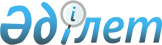 О внесении изменений и дополнений в решение N 517 от 22 декабря 2006 года 32 сессии Саранского городского маслихата "Об утверждении Правил предоставления малообеспеченным гражданам жилищных пособий на содержание жилья, оплату коммунальных услуг и компенсацию повышения тарифов абонентской платы за телефон абонентам городских сетей телекоммуникаций"
					
			Утративший силу
			
			
		
					Решение 8 сессии Саранского городского маслихата Карагандинской области 
от 09 октября 2008 года N 162. Зарегистрировано Управлением юстиции города Сарани Карагандинской области 29 октября 2008 года N 8-7-70. Утратило силу - решением 16 сессии Саранского городского маслихата Карагандинской области от 23 июля 2009 года N 282      Сноска. Утратило силу - решением 16 сессии Саранского городского маслихата Карагандинской области от 23.07.2009 N 282.

      В соответствии с Законом Республики Казахстан "О местном государственном управлении в Республики Казахстан" от 23 января 2001 года, "О жилищных отношениях" от 16 апреля 1997 года, Саранский городской маслихат РЕШИЛ:



      1. Внести в решение N 517 от 22 декабря 2006 года 32 сессии Саранского городского маслихата "Об утверждении Правил предоставления малообеспеченным гражданам жилищных пособий на содержание жилья, оплату коммунальных услуг и компенсацию повышения тарифов абонентской платы за телефон абонентам городских сетей телекоммуникаций" (регистрационный номер в Реестре государственной регистрации нормативных правовых актов - 8-7-36, опубликовано в газете "Ваша газета" N 6 от 10 февраля 2007 года,), в которое внесены изменения и дополнения решением N 27 от 4 сентября 2007 года 1 сессии Саранского городского маслихата "О внесении изменений и дополнений в решение N 517 от 22 декабря 2006 года 32 сессии Саранского городского маслихата "Об утверждении Правил предоставления малообеспеченным гражданам жилищных пособий на содержание жилья, оплату коммунальных услуг и компенсацию повышения тарифов абонентской платы за телефон абонентам городских сетей телекоммуникаций" (регистрационный номер в Реестре государственной регистрации нормативных правовых актов 8–7-49), опубликовано в газете N 40 от 6 октября 2007 года, изменения и дополнения решением N 36 от 22 октября 2007 года 2 сессии Саранского городского маслихата "О внесении изменений и дополнений в решение N 517 от 22 декабря 2006 года 32 сессии Саранского городского маслихата "Об утверждении Правил предоставления малообеспеченным гражданам жилищных пособий на содержание жилья, оплату коммунальных услуг и компенсацию повышения тарифов абонентской платы за телефон абонентам городских сетей телекоммуникаций" (регистрационный номер в Реестре государственной регистрации нормативных правовых актов 8–7-51), опубликовано в газете N 48 от 1 декабря 2007 года следующие изменения:

      в подпункте 1 пункта 3 главы 2 "Определение нормативов оказания жилищных пособий" предложение "нормы площади жилья, обеспечиваемой компенсационными мерами, эквивалентны нормам предоставления жилья на каждого члена семьи, установленным жилищным законодательством (18 квадратных метров), социальная норма площади для одиноких граждан, проживающих в многокомнатных квартирах – 30 квадратных метров" заменить предложением "с 1 октября 2008 года нормы площади жилья, обеспечиваемой компенсационными мерами, эквивалентны нормам предоставления жилья на каждого члена семьи, установленным жилищным законодательством (18 квадратных метров), социальная норма площади для одиноко проживающих пенсионеров и инвалидов, проживающих в многокомнатных квартирах – 40 квадратных метров, социальная норма площади для других категорий одиноко проживающих граждан, проживающих в многокомнатных квартирах – 30 квадратных метров".



      2. Настоящее решение вводится в действие после его официального опубликования и распространяется на отношения возникающие с 1 октября 2008 года.      Председатель сессии                        Д. Ахмадуллин      Секретарь сессии                           Р. Бекбанов
					© 2012. РГП на ПХВ «Институт законодательства и правовой информации Республики Казахстан» Министерства юстиции Республики Казахстан
				